Curso: Plan de Empresa.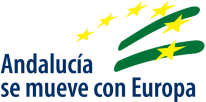 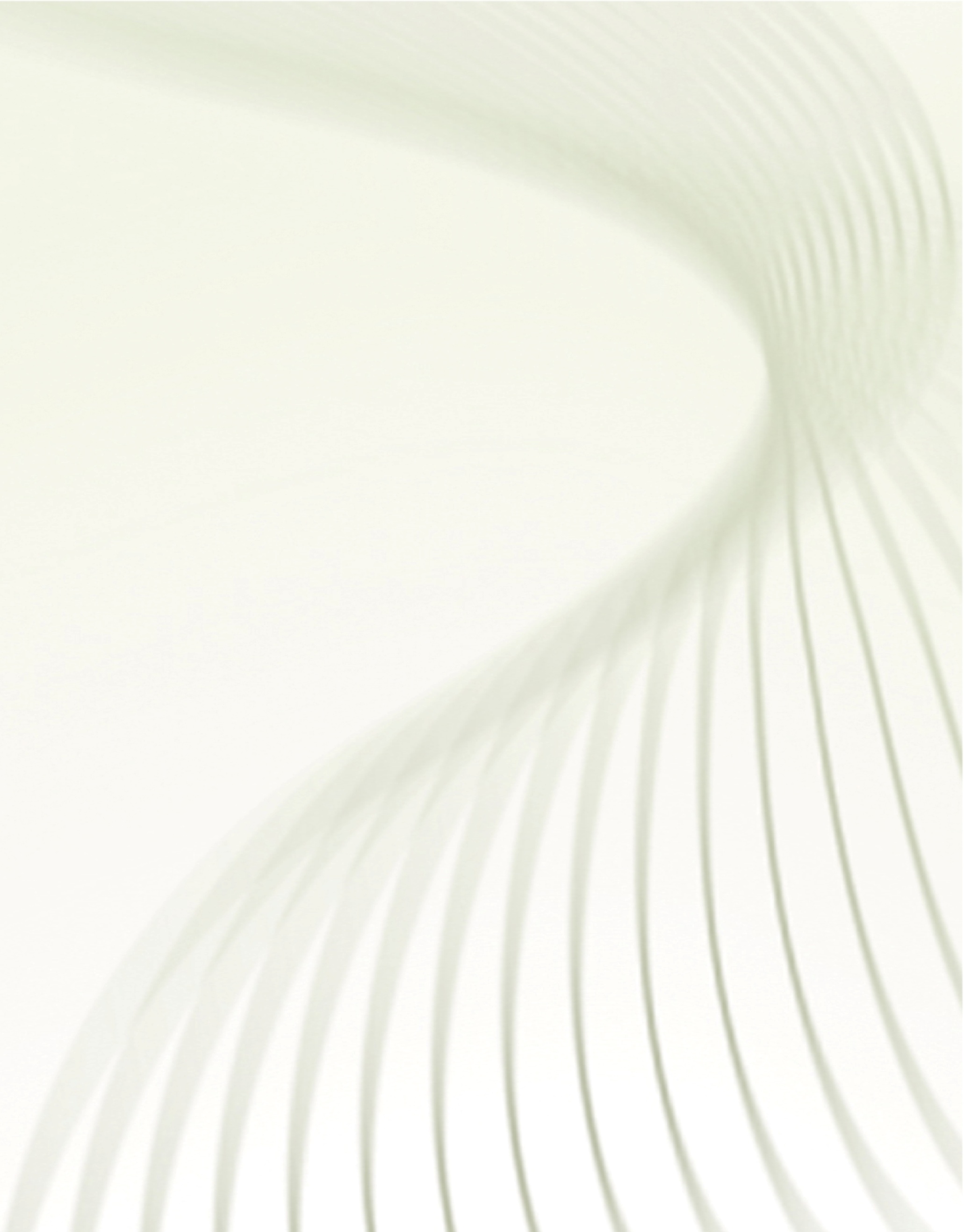 Dirigido a: Personas Emprendedoras Fecha: 26/05/2011 Horario: De 9:00- 14:00  Duración: 5 horas  Lugar: Biblioteca Municipal de Paymogo.                          Calle La Plaza, 1  CP 21560 Paymogo Información (e inscripciones): 959-559690 / 91 / 92 / 93 mdfernandez@andaluciaemprende.es 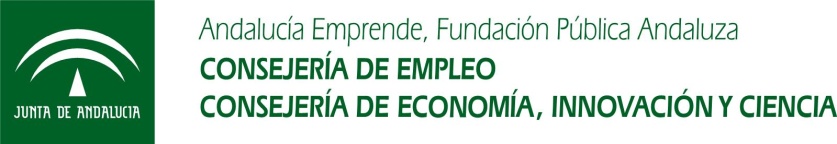 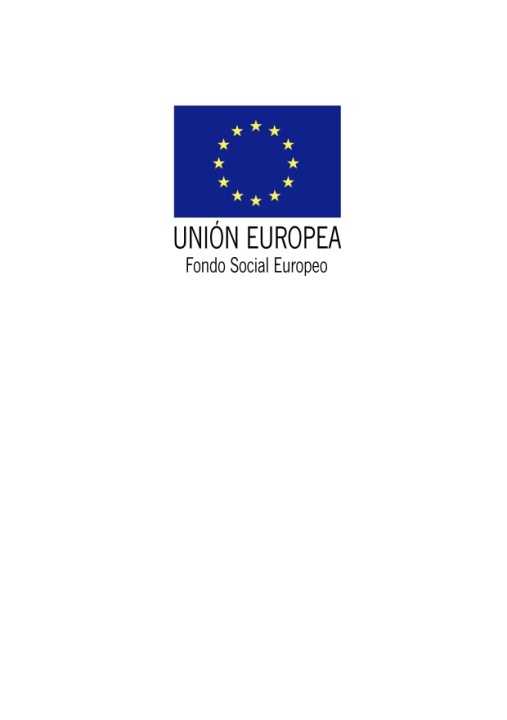 Curso: Plan de empresaPROGRAMA (9.00 horas – 14.00 horas)El plan de empresa.Evaluación de la ideaElaboración del plan de empresa:IntroducciónDatos identificativos del proyectoDatos identificativos de los promotoresLa empresa y el mercadoLa organización y el personalLas inversionesLas existenciasLos costesCuenta de resultadosLas finanzasLos balances previsionalesConclusiones finales